Unit 1 Lesson 10: Bases and Heights of Triangles1 An Area of 12 (Warm up)Student Task StatementOn the grid, draw a triangle with an area of 12 square units. Try to draw a non-right triangle. Be prepared to explain how you know the area of your triangle is 12 square units.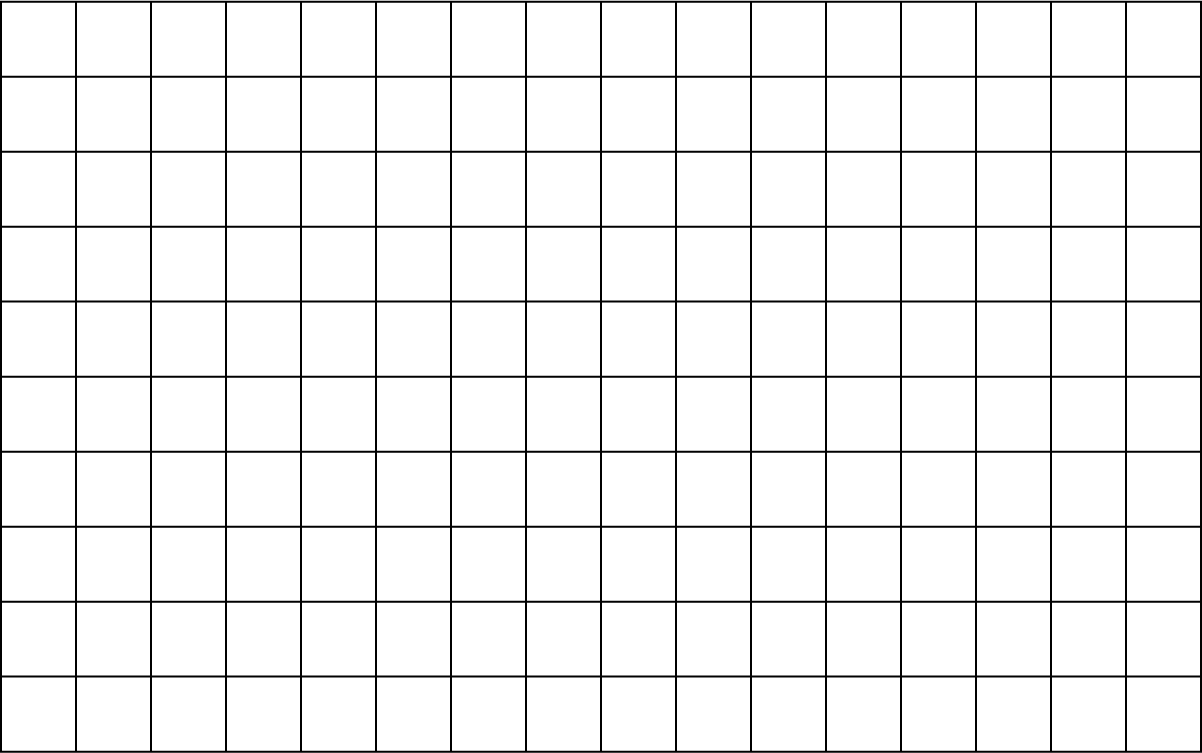 2 Hunting for HeightsImages for Launch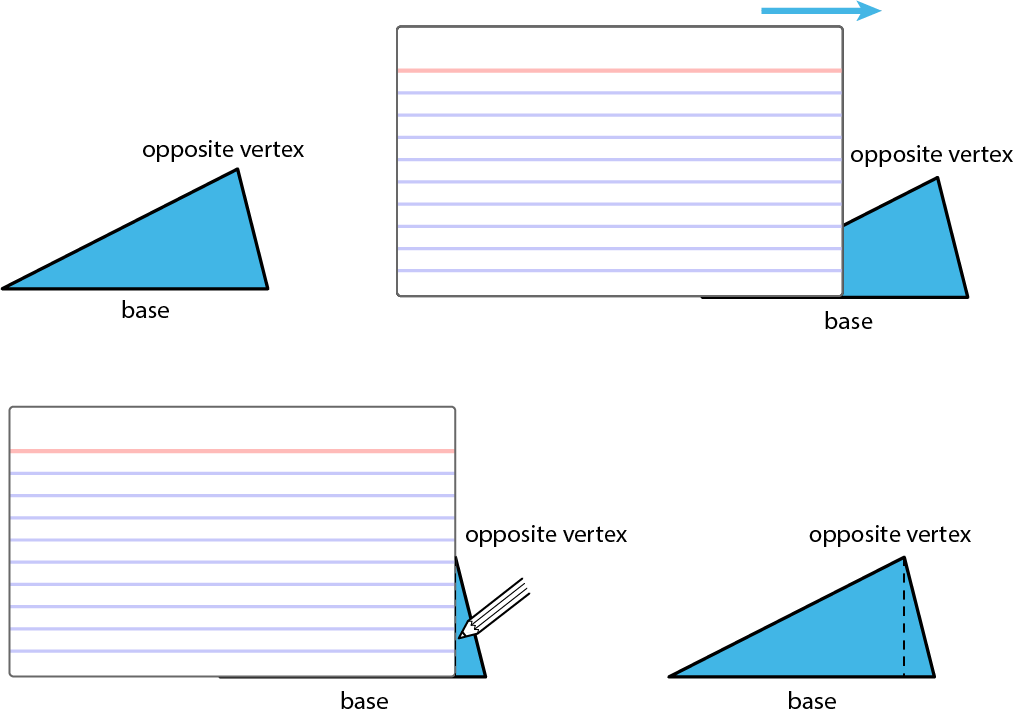 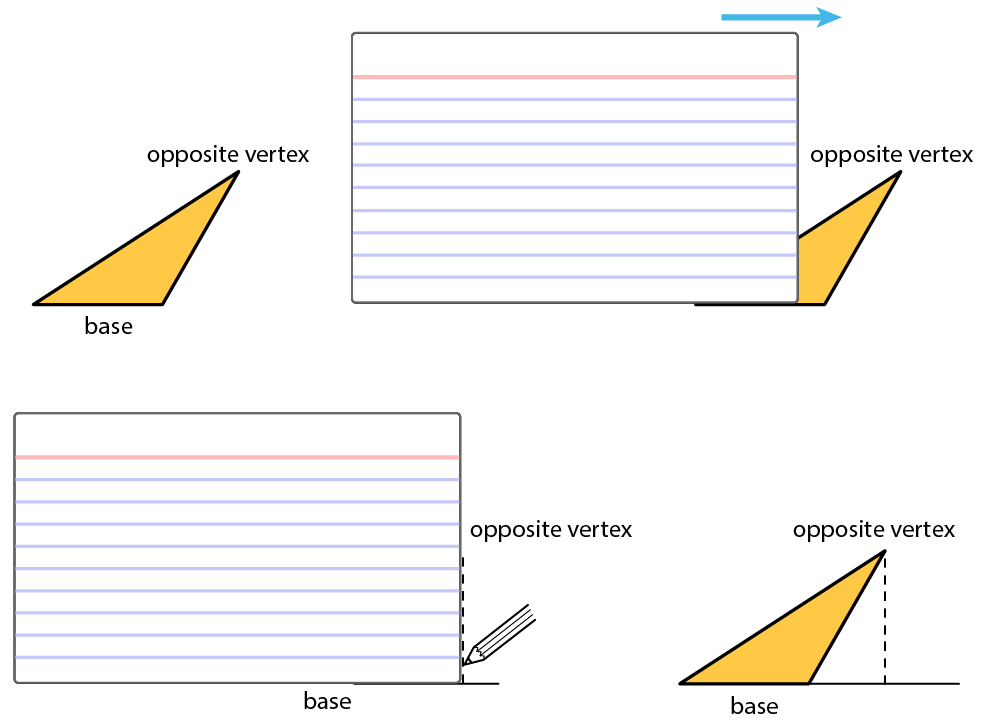 Student Task StatementHere are three copies of the same triangle. The triangle is rotated so that the side chosen as the base is at the bottom and is horizontal. Draw a height that corresponds to each base. Use an index card to help you.Side  as the base: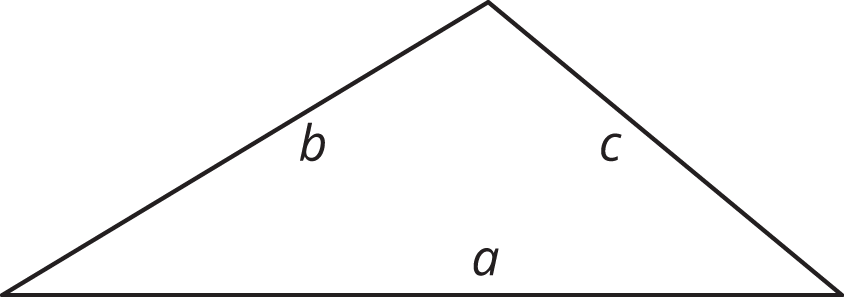 Side  as the base: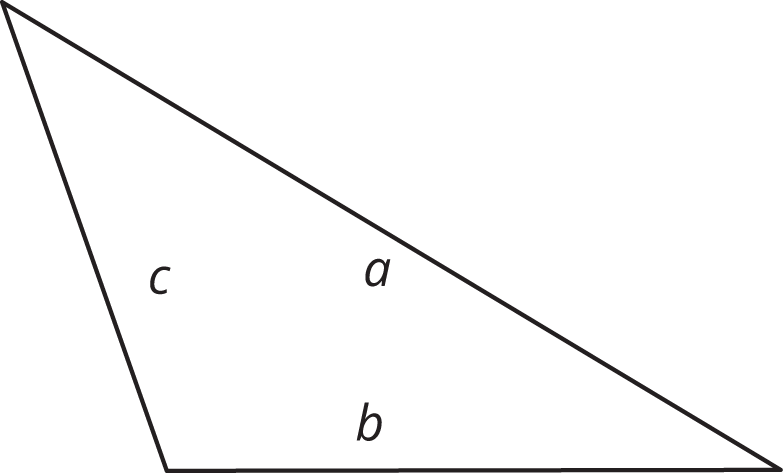 Side  as the base: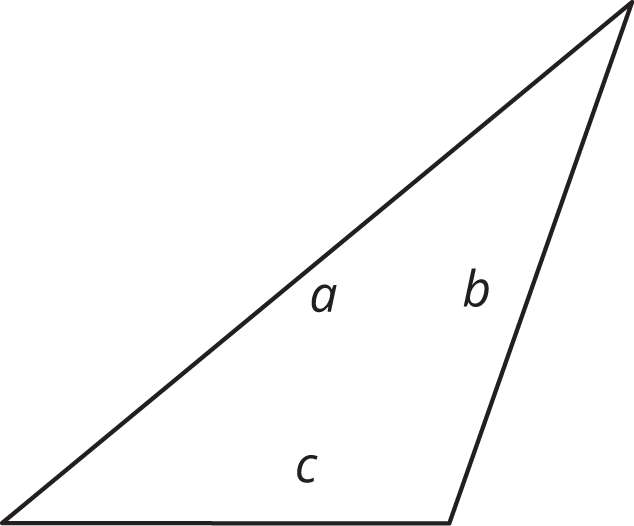 Pause for your teacher’s instructions before moving to the next question.Draw a line segment to show the height for the chosen base in each triangle.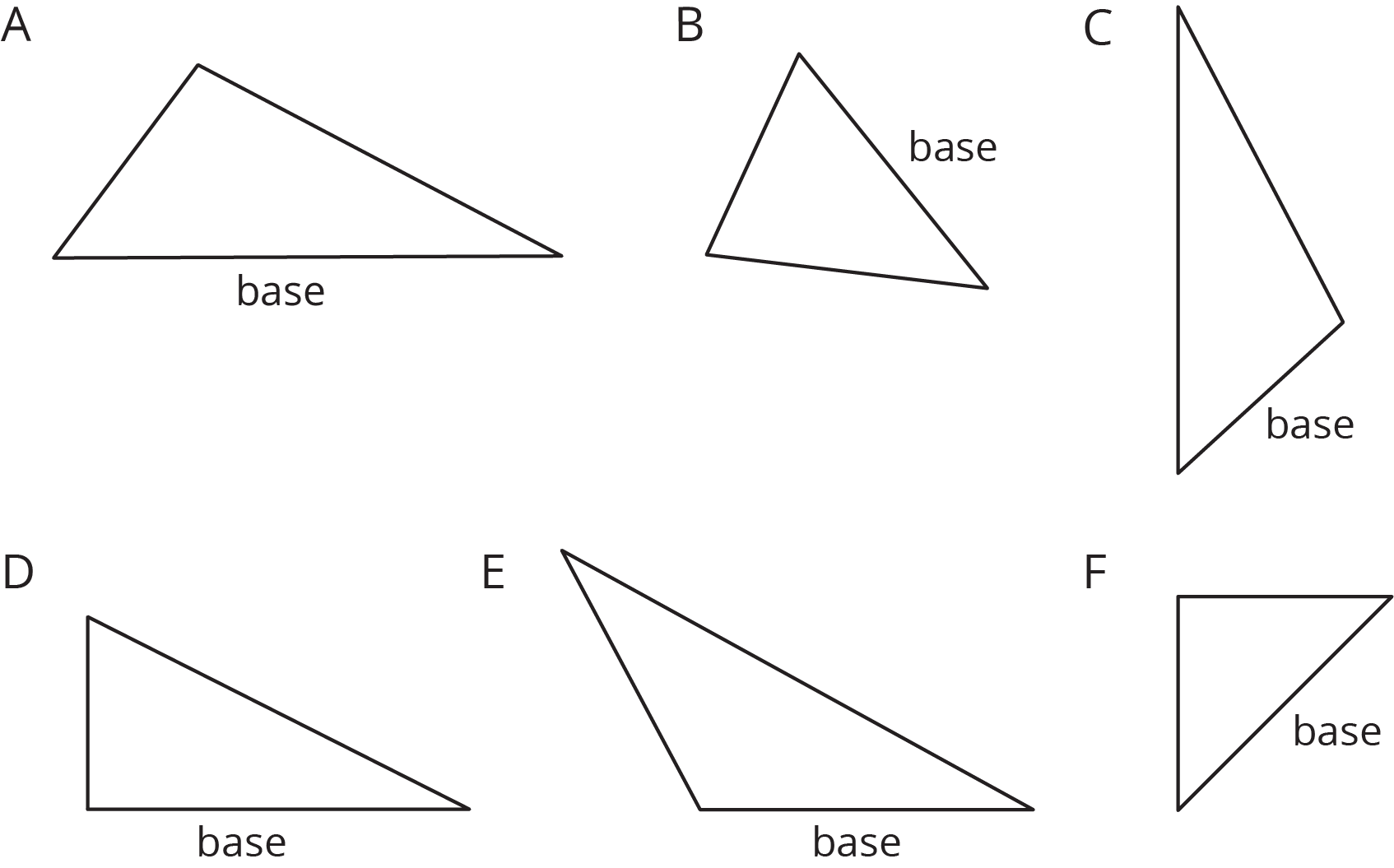 3 Some Bases Are Better Than Others (Optional)Student Task StatementFor each triangle, identify and label a base and height. If needed, draw a line segment to show the height.Then, find the area of the triangle. Show your reasoning. (The side length of each square on the grid is 1 unit.)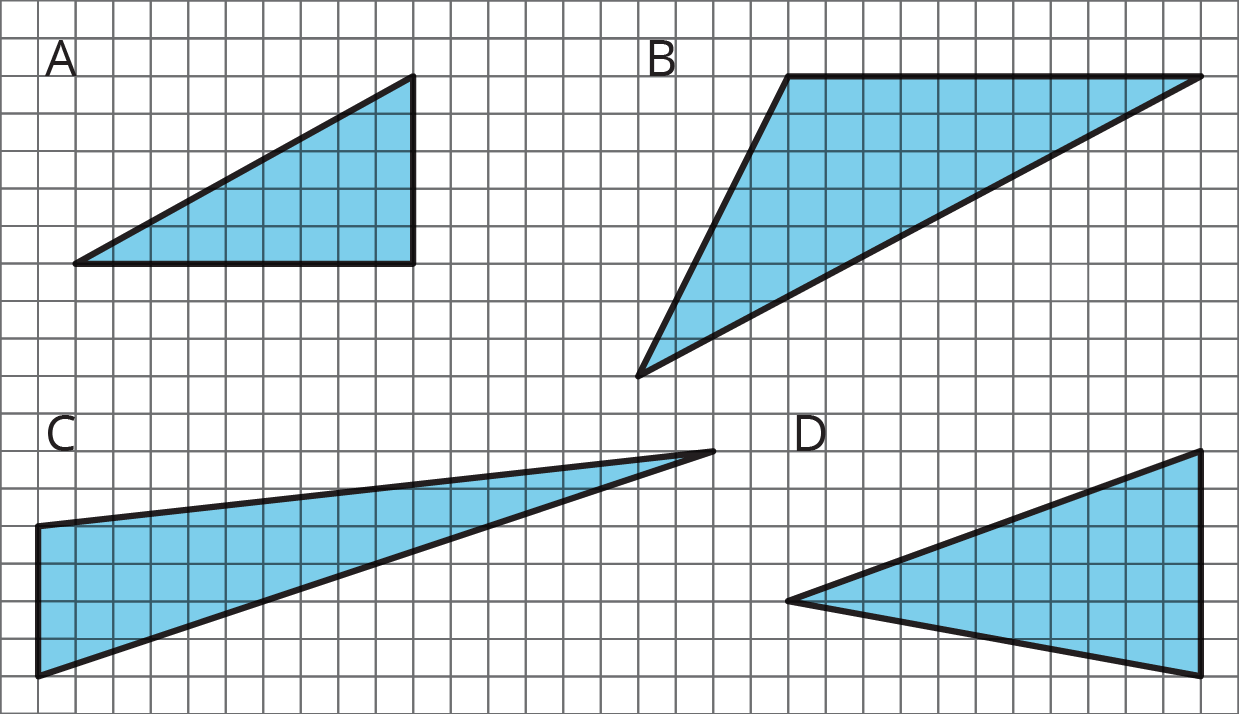 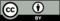 © CC BY Open Up Resources. Adaptations CC BY IM.